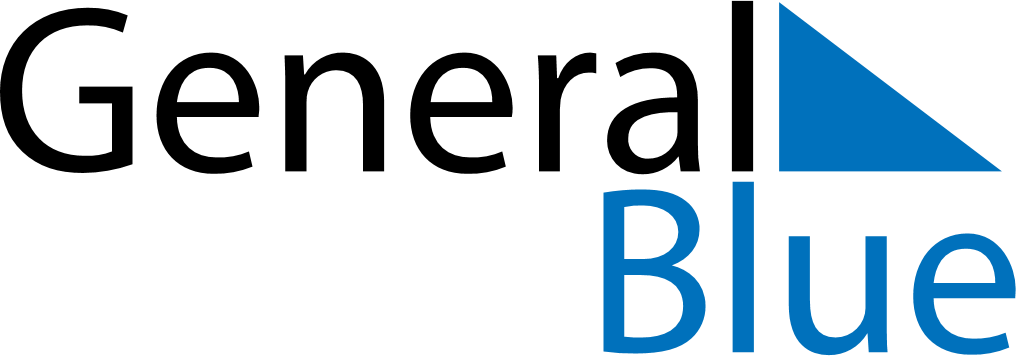 May 2024May 2024May 2024May 2024May 2024May 2024Batu Pahat, Johor, MalaysiaBatu Pahat, Johor, MalaysiaBatu Pahat, Johor, MalaysiaBatu Pahat, Johor, MalaysiaBatu Pahat, Johor, MalaysiaBatu Pahat, Johor, MalaysiaSunday Monday Tuesday Wednesday Thursday Friday Saturday 1 2 3 4 Sunrise: 6:59 AM Sunset: 7:10 PM Daylight: 12 hours and 10 minutes. Sunrise: 6:59 AM Sunset: 7:10 PM Daylight: 12 hours and 11 minutes. Sunrise: 6:59 AM Sunset: 7:10 PM Daylight: 12 hours and 11 minutes. Sunrise: 6:59 AM Sunset: 7:10 PM Daylight: 12 hours and 11 minutes. 5 6 7 8 9 10 11 Sunrise: 6:59 AM Sunset: 7:10 PM Daylight: 12 hours and 11 minutes. Sunrise: 6:59 AM Sunset: 7:10 PM Daylight: 12 hours and 11 minutes. Sunrise: 6:59 AM Sunset: 7:10 PM Daylight: 12 hours and 11 minutes. Sunrise: 6:58 AM Sunset: 7:10 PM Daylight: 12 hours and 11 minutes. Sunrise: 6:58 AM Sunset: 7:10 PM Daylight: 12 hours and 11 minutes. Sunrise: 6:58 AM Sunset: 7:10 PM Daylight: 12 hours and 11 minutes. Sunrise: 6:58 AM Sunset: 7:10 PM Daylight: 12 hours and 11 minutes. 12 13 14 15 16 17 18 Sunrise: 6:58 AM Sunset: 7:10 PM Daylight: 12 hours and 11 minutes. Sunrise: 6:58 AM Sunset: 7:10 PM Daylight: 12 hours and 11 minutes. Sunrise: 6:58 AM Sunset: 7:10 PM Daylight: 12 hours and 12 minutes. Sunrise: 6:58 AM Sunset: 7:10 PM Daylight: 12 hours and 12 minutes. Sunrise: 6:58 AM Sunset: 7:10 PM Daylight: 12 hours and 12 minutes. Sunrise: 6:58 AM Sunset: 7:10 PM Daylight: 12 hours and 12 minutes. Sunrise: 6:58 AM Sunset: 7:10 PM Daylight: 12 hours and 12 minutes. 19 20 21 22 23 24 25 Sunrise: 6:58 AM Sunset: 7:10 PM Daylight: 12 hours and 12 minutes. Sunrise: 6:58 AM Sunset: 7:11 PM Daylight: 12 hours and 12 minutes. Sunrise: 6:58 AM Sunset: 7:11 PM Daylight: 12 hours and 12 minutes. Sunrise: 6:58 AM Sunset: 7:11 PM Daylight: 12 hours and 12 minutes. Sunrise: 6:58 AM Sunset: 7:11 PM Daylight: 12 hours and 12 minutes. Sunrise: 6:58 AM Sunset: 7:11 PM Daylight: 12 hours and 12 minutes. Sunrise: 6:58 AM Sunset: 7:11 PM Daylight: 12 hours and 12 minutes. 26 27 28 29 30 31 Sunrise: 6:58 AM Sunset: 7:11 PM Daylight: 12 hours and 12 minutes. Sunrise: 6:58 AM Sunset: 7:11 PM Daylight: 12 hours and 12 minutes. Sunrise: 6:59 AM Sunset: 7:12 PM Daylight: 12 hours and 13 minutes. Sunrise: 6:59 AM Sunset: 7:12 PM Daylight: 12 hours and 13 minutes. Sunrise: 6:59 AM Sunset: 7:12 PM Daylight: 12 hours and 13 minutes. Sunrise: 6:59 AM Sunset: 7:12 PM Daylight: 12 hours and 13 minutes. 